Circ. n	. 19								Busto A., li 11 Settembre 2013WEB        AI  SIGG.   DOCENTIAI SIGG.  STUDENTIAI SIGG. GENITORI (nota a libretto per le classi prime PER SEGNALARE  LA PUBBLICAZIONE DELLA CIRCOLARE NEL SITO)Una copia per ogni classeOGGETTO:  NORME RELATIVE ALLA SICUREZZA: DIVIETO DI FUMO IN ISTITUTO – REGOLE PER LA ASSUNZIONE DI FARMACI – COLLOCAZIONE ZAINI NELLE AULE.1) Come  da normativa sulla sicurezza T.U. 81/08 e come da Regolamenti di Istituto, si rammenta che è dato assoluto divieto di fumo in istituto nei locali e nei cortili  esterni di pertinenza.La violazione della norma prevede la adozione di sanzioni disciplinari e pecuniarie.Si ricorda a tutti gli operatori della scuola la responsabilità in merito alla vigilanza e alla segnalazione di violazioni in merito.2) E’ dato divieto la assunzione di farmaci a meno di protocolli di intesa con le ASL per i farmaci salvavita. Il personale della scuola non autorizzi richieste in tal senso.3) Per motivi di sicurezza i corridoi fra i banchi nelle aule debbono rimanere sgombri. Pertanto, gli zaini andranno riposti o sotto la sedia o in area aula non impediente il deflusso delle persone.Si prega di assumere con responsabilità tali regole dettate dalle norme di sicurezza vigenti.IL DIRIGENTE SCOLASTICOProf.ssa Cristina Boracchi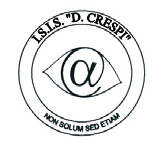 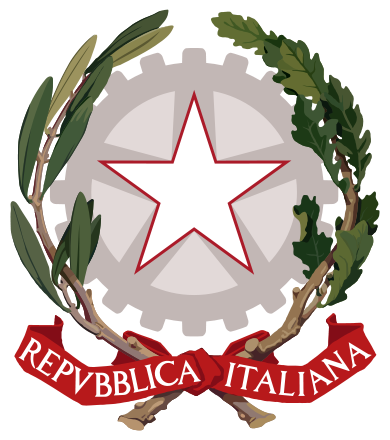 ISTITUTO DI ISTRUZIONE SECONDARIA  “DANIELE CRESPI” Liceo Internazionale Classico e  Linguistico VAPC02701R Liceo delle Scienze Umane VAPM027011Via G. Carducci 4 – 21052 BUSTO ARSIZIO (VA) www.liceocrespi.it-Tel. 0331 633256 - Fax 0331 674770 - E-mail: lccrespi@tin.itC.F. 81009350125 – Cod.Min. VAIS02700D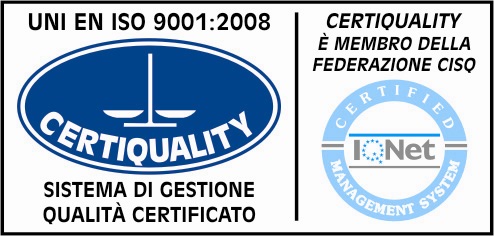 CertINT® 2012